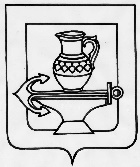 СОВЕТ ДЕПУТАТОВСЕЛЬСКОГО ПОСЕЛЕНИЯ ЛЕНИНСКИЙ СЕЛЬСОВЕТЛИПЕЦКОГО МУНИЦИПАЛЬНОГО РАЙОНАЛИПЕЦКОЙ ОБЛАСТИ РОССИЙСКОЙ ФЕДЕРАЦИИДвадцать восьмая сессия шестого созываРЕШЕНИЕ04.10.2022г.                                         с. Троицкое                                                  № 84О согласии на преобразование всех сельских поселений, входящих в состав Липецкого муниципального района Липецкой области Российской Федерации, путем их объединения и наделения вновьобразованного муниципального образованиястатусом муниципального округа     В соответствии с Федеральным законом от 06.10.2003 № 131-ФЗ «Об общих принципах организации местного самоуправления в Российской Федерации», Уставом сельского поселения Ленинский сельсовет Липецкого муниципального района Липецкой области Российской Федерации, учитывая протокол публичных слушаний от 24.09.2022г. № 1, рекомендации публичных слушаний от 24.09.2022г. по вопросу «О преобразовании всех сельских поселений, входящих в состав Липецкого муниципального района Липецкой области Российской Федерации, путем их объединения и наделения вновь образованного муниципального образования статусом муниципального округа» на территории сельского поселения Ленинский сельсовет Липецкого муниципального района Липецкой области Совет депутатов сельского поселения Ленинский сельсовет Липецкого муниципального района Липецкой области Российской Федерации      РЕШИЛ:      1. Выразить согласие населения сельского поселения Ленинский сельсовет Липецкого муниципального района Липецкой области Российской Федерации на преобразование всех сельских поселений, входящих в состав Липецкого муниципального района Липецкой области Российской Федерации, путем их объединения и наделения вновь образованного муниципального образования статусом муниципального округа.      2. Направить настоящее решение в адрес представительных органов сельских поселений Липецкого муниципального района Липецкой области, а также в Совет депутатов Липецкого муниципального района Липецкой области Российской Федерации.      3. Настоящее решение вступает в силу со дня официального обнародования. Председатель Совета депутатов сельского поселения Ленинский сельсовет Липецкого муниципального района Липецкой области                                                                                             Н.А. Митина